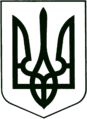 УКРАЇНА
МОГИЛІВ-ПОДІЛЬСЬКА МІСЬКА РАДА
ВІННИЦЬКОЇ ОБЛАСТІВИКОНАВЧИЙ КОМІТЕТ                                                           РІШЕННЯ №212Від 27.07.2023р.                                              м. Могилів-ПодільськийПро фінансово-господарську діяльність Могилів-Подільського міського комунального підприємства «Водоканал» за ІІ півріччя 2022 року та І півріччя 2023 року         Керуючись ст. 52 Закону України «Про місцеве самоврядування в Україні», відповідно до плану роботи виконавчого комітету міської ради на 2023 рік, заслухавши інформацію директора міського комунального підприємства «Водоканал» Рибака С.Т., -виконком міської ради ВИРІШИВ:1. Інформацію директора Могилів-Подільського міського комунального підприємства «Водоканал» Рибака С.Т. про фінансово-господарську діяльність Могилів-Подільського міського комунального підприємства «Водоканал» за ІІ півріччя 2022 року та І півріччя 2023 року взяти до відома.2. Директору підприємства - Рибаку С.Т. постійно проводити роботу для забезпечення прибуткової діяльності і покращення фінансового стану підприємства.3. Контроль за виконанням даного рішення покласти на першого заступника міського голови Безмещука П.О..        Міський голова                                                         Геннадій ГЛУХМАНЮК